Физическая культура ___7____ классПлан –конспект урока физической культуры №__7-8_____Место проведения: Спорт зал	:   45 мин.Цель урока:1.  Совершенствовать технику прыжка в длину с разбегаЗадачи урока: 1. Провести учет 60 м	  2. Совершенствовать технику прыжка в длину с разбега                          3.  Закрепить технику разбега при метанииИнвентарь:	Здравствуйте дорогие пользователи моего сайта!На создание своих планов я потратил ни мало времени и сил.Я не могу их выложить просто, так сами понимаете, что это такое создание документации.Так что я их вам  конечно отдам!  Но за скромное вознаграждение всего 250 рублей. За каждый класс. Я, принимаю Киви Qiwihttps://visa.qiwi.comВот мой кошелек +77751084573 пополняем через терминалы Qiwi или в обычных терминалах в разделе «Электронные деньги» выбираем из списка Qiwi кошелек!За вопросами пишем мне в контакт http://vk.com/taran_310 либо по телефону +77751084573Емейл  taran_310@mail.ru                                                http://planypofizkulture.jimdo.com/№СодержаниеӘдістемелік нұсқауларО.М.У1Вводно-подготовительная  часть1. Построение, сдача рапорта. 2. Сообщение темы и задач урока. 3. Строевые упражнения в движении. 4. Ходьба и её разновидности: а) ходьба на носках; б) ходьба на пятках; в) ходьба в полуприседе; г) ходьба в приседе; д) прыжки вверх на каждый шаг. 5. Бег и его разновидности: а) бег в медленном темпе; б) бег с захлестыванием голени; в) бег с высоким подниманием бедра; г) бег в шаге; д) ускорение с набеганием. ОРУ на месте:1. И.п. – о.с. 1 – руки дугами вперед-вверх, левую ногу назад на носок; 2 – и.п.; 3–4 – то же самое с другой ноги. Повторить 7–8 раз.2. И.п. – руки на пояс. 1 – наклон влево; 4 – и.п.; 3–4 – то же в другую сторону. Повторить 7–8 раз.3. И.п. – то же. 1 – присесть, руки вперед; 2 – и.п. Повторить 15–16 раз.4. И.п. – о.с. 1 – руки в стороны; 2–3 – пружинистые наклоны вперед; 4 – и.п. Повторить 12–14 раз.5. И.п. – упор присев на правую ногу. 1–2 – перенос тяжести тела на левую ногу; 3–4 – то же на левую. Повторить 6–8 раз.6. И.п. – о.с. 1 – упор присев; 2 – упор, лежа; 3 – упор присев; 4 – и.п. Повторить 7–8 раз.7. Прыжки на месте с разведением ног в стороны – 20–25 раз.12-15 мин1' 3' 5'6' 8-10 раз 8-10 раз 8-10 раз 8-10 раз 8-10 раз 8-10 раз 8-10 раз8-10 раз Обратить внимание на готовность класса к уроку. Краткость и четкость в изложении. Четкость выполнения предварительной и исполнительной команды. Дистанция 2 шага, следит сзади идущий. Следить за осанкой, при ходьбе на носках ноги не сгибать, руки точно в стороны. Дистанция 2 шага. Руки работают вдоль туловища, частота работы ног близка к max  Бег с max усилием. Частота вращения близка к max . Наклон глубже, рука прямая. Руки не опускать.  Наклон глубже, ноги не гнуть в коленном суставе. Спина прямая. 11.  Совершенствать технику  движений рук ног в полете в прыжках в длину:                                                                                  – прыжки в шаге с 3–5 шагов разбега с приземлением в положение «шага» – 3–4 раза;
– прыжки с 5–7 шагов разбега через две линии на расстоянии 2 м одна от другой с дальнейшим пробеганием –3–4 раза;
– прыжки с увеличением длины разбега, отталкиваясь от дорожки перед ямой, – 4–5 раз.                     В полетной фазе прыгун летит в положении «шага» до половины длины прыжка, затем подтягивает толчковую ногу к маховой, а колени согнутых ног – к груди, готовится к приземлению. Рука, одноименная маховой ноге, к 1/3 полетной фазы поднимается сзади через сторону вверх. Перед приземлением руки движутся сверху вперед, затем вниз и назад. Ноги, разгибаясь в коленных суставах, выносятся как можно дальше вперед.                        2. Техника приземления при прыжках в длину:– прыжки с места в длину (одиночные, двойные, тройные) с далеким вынесением ног при приземлении, садясь в яму, и с выходом вперед (вперед-в сторону) – 6–8 раз;
– прыжки в длину в шаге с 3–5 шагов разбега, приземляясь на обе ноги, – 4–5 раз;
– то же с приземлением в прыжковую яму и выходом вперед, сгибая ноги и поднимая руки вперед, – 3–4 раза.                                       Совершенствать технику метания мяча на дальность с 4–6 шагов разбега:                                                                       – метание с одного шага – 2–3 раза;
– то же с трех шагов разбега – 2–3 раза;
– имитация разбега с четырех шагов с остановкой после каждого (выполняется с преподавателем и по его команде) – 4–5 раз.                                      Оценка техники бега на 60 м и результата:                       – пробные выходы с низкого старта                              – 1–2х20–25 м;
– пробегание дистанции на результат – 1 попытка27 '5'11' 11' Выполнить упражнение 3-5р.Выполнить упражнение 3-5р.Туловище выпрямлено, голова держится прямоВыполнить упражнение 3-5р 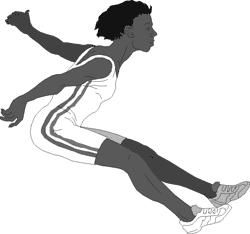 Выполнить упражнение 3-5р Учащиеся метают поточно или одновременно (для этого должны быть размечены секторы с цифровыми показателями).11. Построение в шеренгу. 2. Домашнее задание. 3. Подведение итогов. 4. Организованный уход.3'0,5 ' '1'1'0,5' 'Сгибание и разгибание рук в упоре лежа